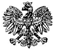 Zgierz, dn. 30.03.2021 r.ZP.272.3.2021/MW/7Sprostowanie informacji z otwarcia ofertZamawiający dokonuje sprostowania informacji z otwarcia ofert w postępowaniu  pn: Zakup i dostawa tablic rejestracyjnych z wytłoczonymi numerami rejestracyjnymi,  na podstawie art. 222 ust. 5 ustawy z dnia 11  września 2019 r. – Prawo zamówień publicznych (tj. Dz. U. z 2019 r. poz. 2019 ze zm.)W przedmiotowym postępowaniu wpłynęły 2 oferty.  W tabeli przedstawiającej złożone oferty w wyniku omyłki pisarskiej, błędnie wprowadzono  kwotę w groszach PLN dla oferty nr 2 prawidłowa kwota to 582 698,92 zł.Pozostała treść informacji z otwarcia ofert z dnia 17.03.2021 r., pozostaje bez zmian Zarząd Powiatu Zgierskiego	ZARZĄD  POWIATU  ZGIERSKIEGO	95-100 Zgierz, ul. Sadowa 6a   tel. (42) 288 81 00,  fax (42) 719 08 16zarzad@powiat.zgierz.pl,    www.powiat.zgierz.pl